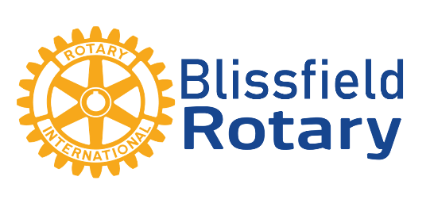 Donation for Annual Charity AuctionSaturday, March 28, 2020Date:							Item(s) Donated: 																										Retail Value:   $  					Item(s) Description: 																																																					Restrictions: (if any)											Minimum bid: (if any) $				Donated by:  (this information is mandatory)Company Name:											Donor’s Name: 										Title: 											Address:(street)				    		(city, state, zip)					Phone Number: 									Rotarian’s signature: 									Donated Item Is:       	 In Rotarian’s possession                              	    	 In Donor’s possession                                    	 Turned in with this sheetMAKE COPIES OF THIS FORM – SAVE ORIGINALPlease give a completed copy of this sheet to Paula for each item collected.   Send e-mail to pbsaxt@cass.net or mail to PO Box 4, Blissfield, MI 49228This sheet is for ANY type of donation……thank you!